Povijest VI Nastavna tema          RimNastavna jedinica      Posljednji veliki carevi TIP SATA                      Ponavljanje  Riješite zadatke uz pomoć udžbenika i karata na stranici 154 i 179 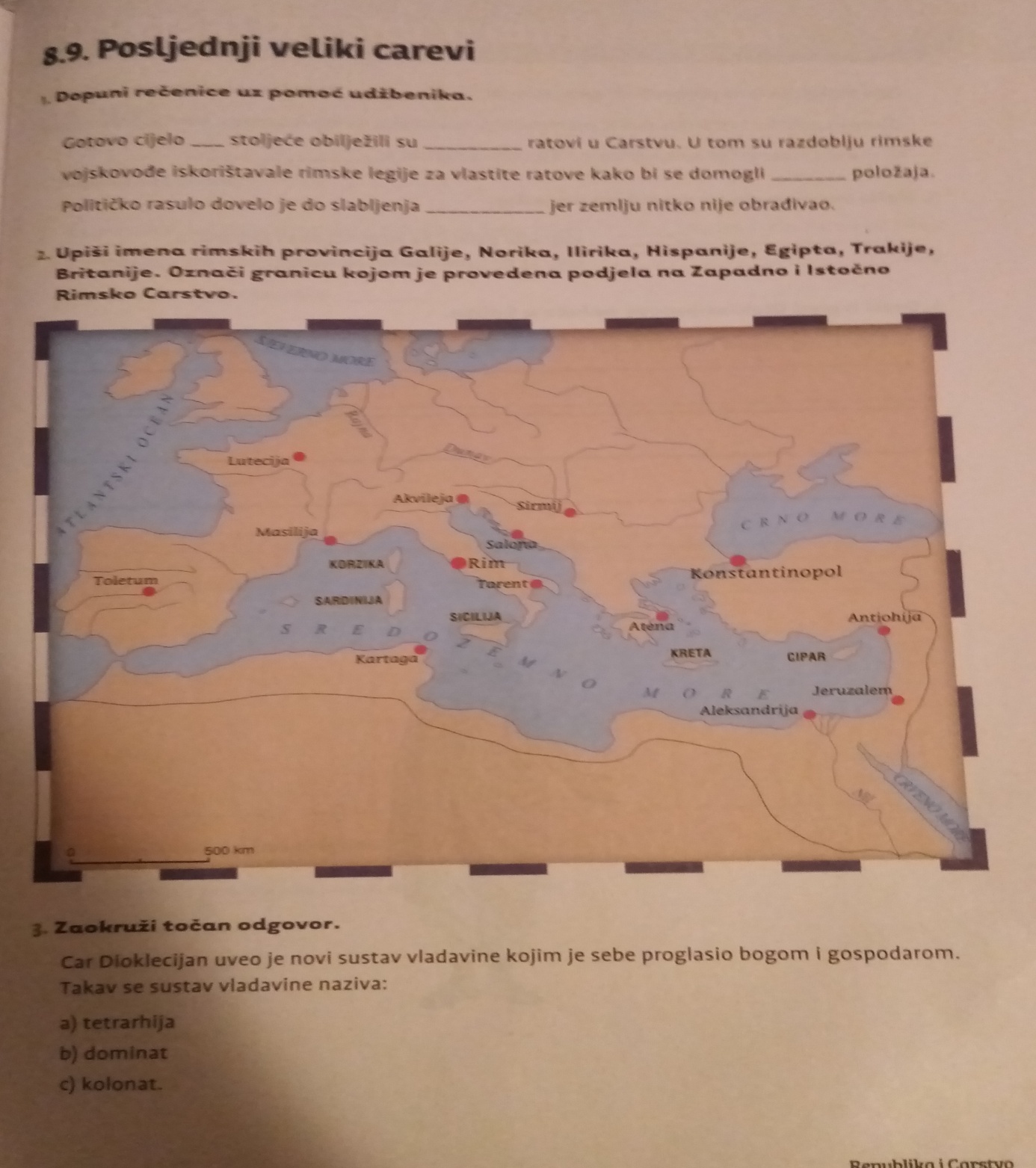 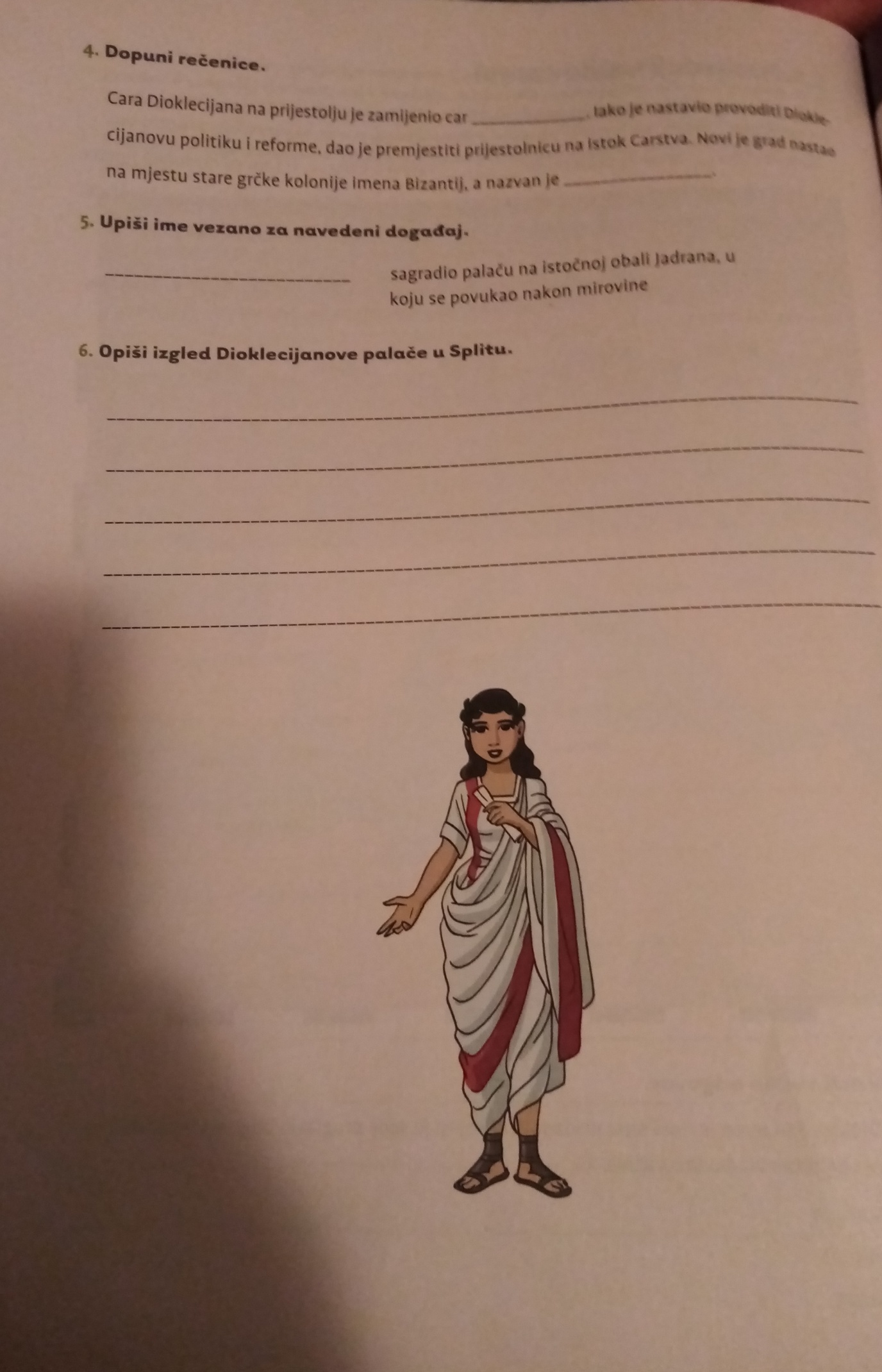 